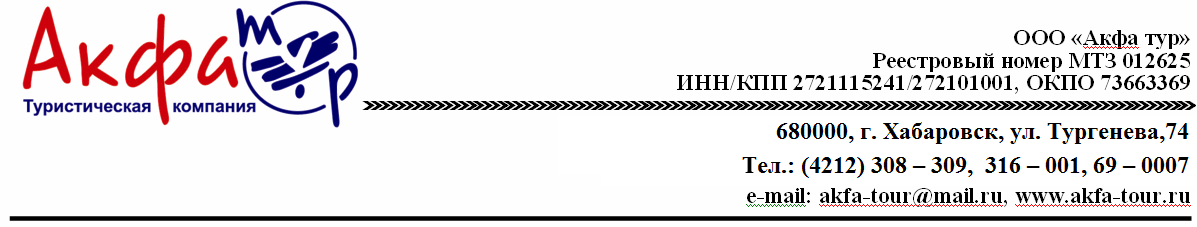 ТУР «КЛАССИЧЕСКИЙ САНКТ-ПЕТЕРБУРГ»8 дней / 7 ночейденьпонедельникВы приезжаете в гостиницу самостоятельно.
Трансфер до гостиницы предоставляется за дополнительную плату и бронируется заранее:
• индивидуальный трансфер с вокзала/ аэропорта (от 1500 руб./машина).  
• групповой трансфер в гостиницу с Ладожского вокзала в 10:20 (200 руб./чел).
• групповой трансфер на программу с Московского вокзала в 13:00 (200 руб./чел).

С 9:00 до 13:00 (до отъезда на программу) в холле гостиницы Вас встречает представитель фирмы с табличкой «Экскурсионный Петербург». Он ответит на все интересующие Вас вопросы, выдаст уточненные программы тура и предложит дополнительные экскурсии, которые Вы можете приобрести по желанию.

Важная информация:
Туристы, проживающие в «А отель Фонтанка», подходят на встречу в гостиницу «Азимут» (рядом стоящий корпус).
Гарантированное размещение в гостинице после 14.00. Свои вещи Вы можете оставить бесплатно в комнате багажа гостиницы.13:00Встреча с экскурсоводом в холле гостиницы.
Автобусная обзорная экскурсия «Я вижу град Петров чудесный, величавый»
Экскурсионный маршрут пройдет по красивейшим местам города – главным улицам и проспектам, парадным набережным и площадям. Вы увидите роскошные дворцы, величественные соборы, самые популярные памятники и музеи Санкт-Петербурга.

Экскурсионная остановка:
• Исаакиевская площадь

Экскурсия по Петропавловской крепости
Петропавловская крепость - уникальный архитектурный памятник, место, где начиналась история Санкт-Петербурга. В ходе экскурсии Вы побываете в Петропавловском соборе – усыпальнице дома Романовых, и в знаменитой «Русской Бастилии» - тюрьме Трубецкого бастиона, где содержались многие известные политические деятели России.
Для комфорта вам будут выданы радио-гиды.

Объекты посещения:
• Петропавловский собор
• Тюрьма Трубецкого бастиона

Место окончания программы: гостиница
Продолжительность программы: ~6 часов2деньвторникЗавтрак в гостинице.09:00Встреча с экскурсоводом в холле гостиницы.
Автобусная экскурсия в Петергоф «В сверканье легком царствует вода…»
Экскурсия по дороге в Петергоф знакомит с живописным ландшафтом южного побережья Финского залива, сохранившимися усадьбами петербургской знати и историей дороги, специально построенной для комфортного путешествия из Петербурга в Петергоф.

Экскурсионные остановки:
• Разводная площадь
• Балюстрада перед Большим дворцом

Экскурсия по Нижнему парку фонтанов
Вы познакомитесь с историей создания дворцово-паркового ансамбля Петергофа, полюбуетесь самыми знаменитыми фонтанами и каскадами парка. У вас будет возможность не только послушать увлекательный рассказ экскурсовода, но и самостоятельно погулять по аллеям парка и полюбоваться панорамой Финского залива.
В программе предусмотрено время на обед на территории Нижнего парка.

Место окончания программы: у станции метро «Ленинский проспект» или «Московская»
Продолжительность программы: ~6 часов

Дополнительно у гида можно приобрести билеты на метеор, который доставит Вас по Финскому заливу в самый центр города всего за 30 мин.3деньсредаЗавтрак в гостинице.09:00Встреча с экскурсоводом в холле гостиницы.
Автобусная экскурсия в Царское Село «Загородные императорские резиденции»
Город расположен в 25 км от Санкт-Петербурга - примерно в часе езды. Вы проедете по старой Царскосельской дороге и узнаете, как путешествовали в России до появления шоссейных и железных дорог. Особую известность Царскому Селу принес роскошный и неповторимый Екатерининский дворец. Именно в нем Вы и побываете.

Экскурсионные остановки:
• Лицейский сад
• Парадный плац

Экскурсия в Екатерининский дворец
Гостей Царского Села потрясает фантастическая роскошь убранства Екатерининского дворца. Одним из залов Золотой анфилады Растрелли является знаменитая Янтарная комната, похищенная оккупантами во время Великой Отечественной войны и воссозданная петербургскими реставраторами, работу которых Вы сможете оценить во время экскурсии по Екатерининскому дворцу.

Прогулка по Екатерининскому парку
После экскурсии по дворцу Вы сможете самостоятельно погулять по великолепному парку, окружающему дворец. Его украшают изысканные павильоны, причудливой формы пруды и многочисленные памятники в честь побед русского оружия во время русско-турецких войн.
В программе предусмотрено время на обед.

Место окончания программы: гостиница
Продолжительность программы: ~6 часов4деньчетвергЗавтрак в гостинице.09:00Встреча с экскурсоводом в холле гостиницы.
Автобусная экскурсия «По петербургскому преданию должно исполниться желание»
Вас ждет встреча с «чудодейственными» местами города. И, если правильно выполнить все условия, о которых расскажет экскурсовод – прикоснуться, пошептать, оставить монетку, то петербургские «волшебники» обязательно Ваши желания исполнят. Вы побываете на Васильевском острове, на берегу реки Фонтанки, у Летнего сада и Михайловского замка. Пройдя по главной площади Санкт-Петербурга – Дворцовой, Вы встретитесь с настоящими гигантами – Атлантами Нового Эрмитажа.

Экскурсионные остановки:
• Набережная реки Фонтанки у Чижика-Пыжика
• Дворцовая площадь

Экскурсия в Эрмитаж
Эрмитаж – крупнейший художественный музей мира. Его коллекции насчитывают более 3,5 млн. экспонатов. В ходе экскурсии Вы познакомитесь с парадными залами и основными шедеврами Эрмитажа – работами Леонардо да Винчи, Тициана, Рубенса, Рембрандта, Ван Дейка, Рафаэля и других. После окончания экскурсии, Вы сможете самостоятельно продолжить знакомство с коллекцией музея.

Место окончания программы: Эрмитаж (ст. метро «Адмиралтейская»/«Невский проспект»/«Гостиный двор»)
Продолжительность программы: ~4,5 часа5деньпятницаЗавтрак в гостинице.13:00Встреча с экскурсоводом в холле гостиницы.
Автобусная экскурсия «Дворцы петербургской знати»
Почувствуйте себя истинными ценителями красоты и роскоши! Вы увидите императорские резиденции и великокняжеские дворцы, узнаете во что верили их обитатели, какими интригами, тайнами и загадками была наполнена их «парадная» и повседневная жизнь.

Экскурсионная остановка:
• Исаакиевская площадь

Экскурсия в Русский музей
Основная коллекция музея занимает Михайловский дворец и насчитывает около 400 000 экспонатов. Вы увидите старинные русские иконы новгородской и псковской школы, а также картины известнейших русских художников: Репина, Серова, Левитана, Айвазовского, Шишкина и других.

Место окончания программы: Русский музей (ст. метро: «Невский проспект», «Гостиный двор»)
Продолжительность программы: ~4 часа6деньсубботаЗавтрак в гостинице.09:00Встреча с экскурсоводом в холле гостиницы.
Автобусная экскурсия в Кронштадт и Ораниенбаум «Ногою твердой стать при море»
На этой экскурсии Вы за один день сможете посетить два пригорода Санкт-Петербурга - Кронштадт и Ораниембаум. Первым городом на нашем пути будет Кронштадт, расположенный на острове Котлин. Вы проедете по знаменитой дамбе, до строительства которой единственным способом добраться до острова был водный транспорт. С дамбы хорошо видны знаменитые форты Кронштадта, благодаря которым он стал неприступной крепостью. Посмотрев Кронштадт, Вы отправитесь в Ораниенбаум - владение первого генерал-губернатора А.Д.Меншикова.

Экскурсия по Кронштадту с посещением Морского собора
Экскурсия по Кронштадту расскажет о роли маленького города в жизни всего Российского государства, о подвигах и славе русских мореплавателей. Морской собор - это главный военно-морской храм России сегодня. Экскурсия по собору познакомит с внутренним убранством храма, его реликвиями, святынями и раскроет христианскую символику храма.
Для комфорта вам будут выданы радио-гиды.

Экскурсионные остановки:
• Петровский парк
• Якорная площадь

Экскурсия в Большой Меншиковский дворец в Ораниенбауме.
Меншиковский дворец - это старейшее здание города, возведенное для первого генерал-губернатора Санкт-Петербурга А.Д. Меншикова. Вы пройдете по изысканным дворцовым залам - небывалая роскошь которых затмевала даже Петергоф! Также Вы сможете посетить интерактивный исторический музейный проект «Ораниенбаум сквозь века», в экспозиции которого использованы новейшие мультимедийные технологии.
В программе предусмотрено время на обед 30 минут.

Место окончания программы: гостиница
Продолжительность программы: ~8 часов7деньвоскресеньеЗавтрак в гостинице.
Свободный день.8деньпонедельникЗавтрак в гостинице.
Освобождение номеров.
Свои вещи Вы можете оставить бесплатно в комнате багажа отеля (при ее наличии) или сдать в камеру хранения на Московском вокзале за свой счет. Групповой трансфер на вокзал предусмотрен программой тура.09:00Встреча с экскурсоводом в холле гостиницы.
Трансфер на Московский вокзал.
Автобусная экскурсия «Санкт-Петербург – музей под открытым небом».
Исторический центр Санкт-Петербурга содержит так много памятников, что находится под охраной ЮНЕСКО. Его проспекты и улицы, одетые в гранит набережные рек и каналов, решетки и фонари, роскошные дворцы и храмы созданы великими зодчими и инженерами. Десятки памятников на площадях и в скверах - выдающиеся памятники культуры. Здесь жили и работали люди, которые прославили Россию на весь мир. По городу действительно можно ходить как по музею, каждый раз открывая его новые грани.

Экскурсионная остановка:
• Сенатская площадь

Экскурсия на теплоходе.
Теплоход пройдет к северным островам дельты Невы – Крестовскому, Каменному и Елагину, где сохранились старинные парки и дворцы. Вы увидите также современный город - новый стадион «Газпром-арена», где летом 2020 года будут проходить матчи Чемпионата Европы по футболу – Евро-2020. Словно огромный столп воды, поднимается «Лахта-центр» - штаб-квартира корпорации «Газпром» в Санкт-Петербурге. Невероятной красоты панораму Финского залива дополнят серебристый купол аквапарка «Питерлэнд» и Западный скоростной диаметр, проложенный прямо над корабельными фарватерами.
На борту теплохода работает кафе, оплата самостоятельно.

Место окончания программы: Адмиралтейская наб., д. 2 (ст. метро: «Адмиралтейская»).
Продолжительность программы: ~4 часа.

По окончании экскурсионного дня Вы самостоятельно добираетесь до Московского вокзала или гостиницы и забираете свой багаж из камеры хранения.Время отъезда на экскурсии может быть изменено на более ранее или более позднее.Возможно изменение порядка проведения экскурсий, а также замена их на равноценные.Стоимость тура в рублях за номер:В СТОИМОСТЬ ВКЛЮЧЕНО:- проживание;- завтраки (со второго дня тура);- услуги экскурсовода;- входные билеты и экскурсия по музею;- автобус по программе.
ДОПОЛНИТЕЛЬНО ОПЛАЧИВАЕТСЯ:
- встреча (или проводы) на вокзале или в аэропорту;- проезд на общественном транспорте;- услуги камеры хранения на вокзале (при необходимости);- авиаперелет Хабаровск-Москва-С-Петербург-Москва-Хабаровск.ГостиницаРазмещениеДействие ценыОдноместное размещение2-х местное размещение3-х местное размещениеА Отель Фонтанкастандарт06.07-27.092452039700--Азимут Отель Санкт-Петербургсмарт06.07-27.093572049040--Москва стандартный06.07-27.09357204904070760Санкт-Петербургстандартный06.07-27.09357204904071690